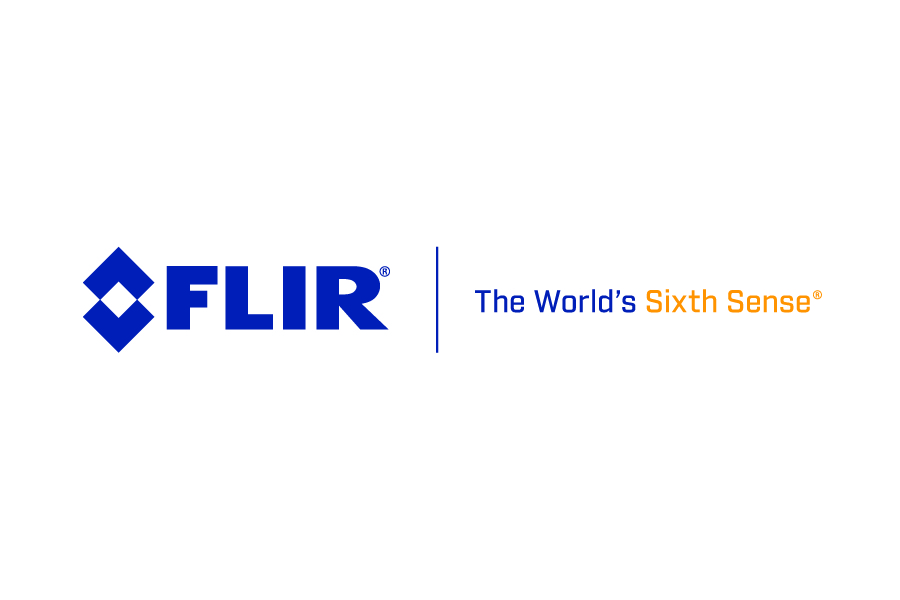 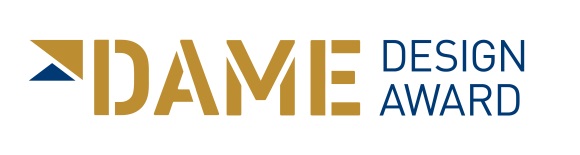 FLIR 232 Marine Thermal Camera Receives DAME Design Award Special MentionMETSTRADE 2017, Amsterdam, 14 to 16 November, Superyacht Pavilion Stand 11.400The new FLIR M232 marine thermal night vision camera has received a DAME Design Award Special Mention accolade in the ‘Marine Electronics and Marine Related Software’ category at this year’s METSTRADE.Launched, the M232 belongs to the FLIR M100 and M200 series and is FLIR’s smallest and most affordable pan and tilt marine thermal night vision camera. Using FLIR’s latest generation Boson thermal core, the M232 lets boaters see at night in 320 x 240 thermal resolution and features 4x digital zoom. The ground-breaking M232 also offers full pan and tilt for viewing 360 degrees in both vertical and horizontal planes.The M232 is easy to install simple Ethernet connectionallows the camera to network with multiple compatible MFDs. the FLIR M232 available now through FLIR’s network of Raymarine dealers.For more information and to view the entire FLIR M100 and M200 series, the M400 gyro-stablised multi-sensor thermal camera system and the new M-Series Next Generation cameras visit FLIR in the Superyacht Pavilion, Stand 11.400 during METSTRADE or visit www.flir.com.####Notes for editors:Jim Hands, Marketing Director, FLIR Maritime and Hans Groenenboom, Sales Director EMEA, Maritime Thermal Systems, FLIR Maritime are available for media meetings at the show in the Superyacht Pavilion Stand 11.400. Contact Jules Riegal at j.riegal@saltwater-stone.com T: +44 (0)7973 737496 or Karen Bartlett at k.bartlett@saltwater-stone.com T: +44 (0) 7910 005127 to schedule a meeting or for product information and images.About FLIR Systems, Inc.Founded in 1978 and headquartered in Wilsonville, Oregon, FLIR Systems is a world-leading maker of sensor systems that enhance perception and heighten awareness, helping to save lives, improve productivity, and protect the environment. Through its nearly 3,500 employees, FLIR’s vision is to be “The World’s Sixth Sense” by leveraging thermal imaging and adjacent technologies to provide innovative, intelligent solutions for security and surveillance, environmental and condition monitoring, outdoor recreation, machine vision, navigation, and advanced threat detection. For more information, please visit www.flir.com and follow @flir.Media contact:Jules Riegal or Karen BartlettSaltwater Stone+44 (0) 1202 669 244j.riegal@saltwater-stone.comk.bartlett@saltwater-stone.com